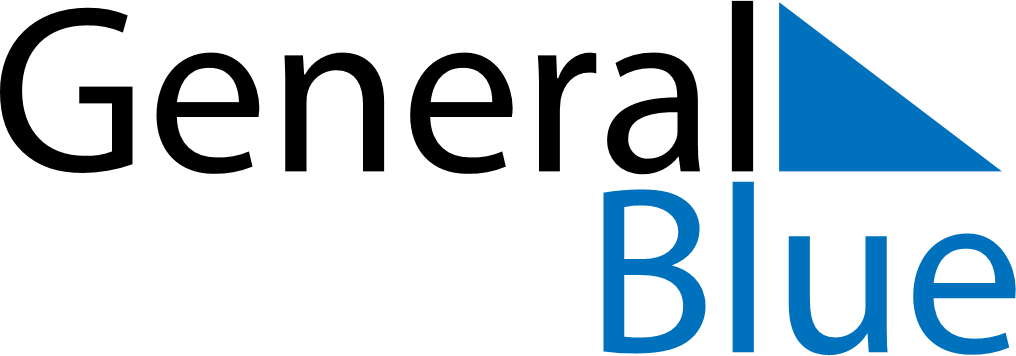 January 2024January 2024January 2024January 2024January 2024January 2024Eura, Satakunta, FinlandEura, Satakunta, FinlandEura, Satakunta, FinlandEura, Satakunta, FinlandEura, Satakunta, FinlandEura, Satakunta, FinlandSunday Monday Tuesday Wednesday Thursday Friday Saturday 1 2 3 4 5 6 Sunrise: 9:45 AM Sunset: 3:23 PM Daylight: 5 hours and 38 minutes. Sunrise: 9:44 AM Sunset: 3:25 PM Daylight: 5 hours and 40 minutes. Sunrise: 9:44 AM Sunset: 3:26 PM Daylight: 5 hours and 42 minutes. Sunrise: 9:43 AM Sunset: 3:28 PM Daylight: 5 hours and 45 minutes. Sunrise: 9:42 AM Sunset: 3:30 PM Daylight: 5 hours and 47 minutes. Sunrise: 9:41 AM Sunset: 3:32 PM Daylight: 5 hours and 50 minutes. 7 8 9 10 11 12 13 Sunrise: 9:40 AM Sunset: 3:33 PM Daylight: 5 hours and 53 minutes. Sunrise: 9:39 AM Sunset: 3:35 PM Daylight: 5 hours and 56 minutes. Sunrise: 9:38 AM Sunset: 3:37 PM Daylight: 5 hours and 59 minutes. Sunrise: 9:37 AM Sunset: 3:40 PM Daylight: 6 hours and 2 minutes. Sunrise: 9:35 AM Sunset: 3:42 PM Daylight: 6 hours and 6 minutes. Sunrise: 9:34 AM Sunset: 3:44 PM Daylight: 6 hours and 9 minutes. Sunrise: 9:32 AM Sunset: 3:46 PM Daylight: 6 hours and 13 minutes. 14 15 16 17 18 19 20 Sunrise: 9:31 AM Sunset: 3:48 PM Daylight: 6 hours and 17 minutes. Sunrise: 9:29 AM Sunset: 3:51 PM Daylight: 6 hours and 21 minutes. Sunrise: 9:28 AM Sunset: 3:53 PM Daylight: 6 hours and 25 minutes. Sunrise: 9:26 AM Sunset: 3:56 PM Daylight: 6 hours and 29 minutes. Sunrise: 9:24 AM Sunset: 3:58 PM Daylight: 6 hours and 33 minutes. Sunrise: 9:22 AM Sunset: 4:01 PM Daylight: 6 hours and 38 minutes. Sunrise: 9:20 AM Sunset: 4:03 PM Daylight: 6 hours and 42 minutes. 21 22 23 24 25 26 27 Sunrise: 9:18 AM Sunset: 4:06 PM Daylight: 6 hours and 47 minutes. Sunrise: 9:16 AM Sunset: 4:08 PM Daylight: 6 hours and 52 minutes. Sunrise: 9:14 AM Sunset: 4:11 PM Daylight: 6 hours and 56 minutes. Sunrise: 9:12 AM Sunset: 4:14 PM Daylight: 7 hours and 1 minute. Sunrise: 9:10 AM Sunset: 4:16 PM Daylight: 7 hours and 6 minutes. Sunrise: 9:08 AM Sunset: 4:19 PM Daylight: 7 hours and 11 minutes. Sunrise: 9:05 AM Sunset: 4:22 PM Daylight: 7 hours and 16 minutes. 28 29 30 31 Sunrise: 9:03 AM Sunset: 4:24 PM Daylight: 7 hours and 21 minutes. Sunrise: 9:01 AM Sunset: 4:27 PM Daylight: 7 hours and 26 minutes. Sunrise: 8:58 AM Sunset: 4:30 PM Daylight: 7 hours and 31 minutes. Sunrise: 8:56 AM Sunset: 4:33 PM Daylight: 7 hours and 36 minutes. 